Дидактические игры с сенсомоторной активностью в логопедической практике с дошкольниками.В настоящее время сенсомоторные игры пользуются большой популярностью в кругу педагогов, особенно занимающихся с детьми с ограниченными возможностями здоровья (ОВЗ), в том числе и с речевыми нарушениями. И это неслучайно, ведь значимость сенсорного опыта и двигательной активности для развития детей была доказана ещё давно, о чём свидетельствуют  работы многих известных педагогов и психологов. Процесс узнавания и освоения ребёнком окружающего мира начинается с  момента его  рождения и происходит благодаря единой налаженной работе анализаторной системы, то есть посредством функционирования различных органов чувств, что является залогом гармоничного развития  всех отделов головного мозга.   Детей «затрагивает» (привлекает внимание, интересует) то, что можно увидеть, потрогать, попробовать…  Только знания, полученные в ходе самостоятельного чувственного опыта и предметно – практической деятельности становятся прочным личным достижением, «багажом».          Познание мира ребёнком неразрывно связано с развитием его речи. Эти два процесса оказывают прямое влияние друг на друга. Именно слово фиксирует приобретённый ребёнком сенсорный опыт, помогает ему обобщить его.  Одним из ведущих принципов коррекционно – развивающей работы является принцип опоры на все сохранные анализаторные системы, то есть создание полисенсорной основы для формирования всесторонних представлений об окружающем.  На сегодняшний день в практике своей работы я использую множество сенсомоторных игр и упражнений, которые помогают мне добиться желаемого результата в преодолении имеющихся у детей нарушений в психо- речевом развитии.        Поскольку ведущей деятельностью детей дошкольного возраста является игра, именно она лежит в основе образовательного процесса и  коррекционно – развивающей работы. Сенсомоторные игры предполагают  взаимодействие сенсорных и двигательных компонентов психической деятельности ребёнка. Они  позволяют нам, педагогам, задействовать сферы зрительного, слухового, тактильного и др. видов восприятия, с моторикой, движениями тела. В настоящее время существует большое количество готовых дидактических игр и пособий, нацеленных на сенсомоторное развитие детей. Кроме того, педагоги активно применяют в практике своей работы авторские игры, изготовленные ими самостоятельно. Многообразие стимульного материала позволяет не только обогатить мир ощущений и восприятия детей, но и способствует поддержанию интереса к совместной образовательной деятельности, их активному вовлечению в данный процесс, повышая тем самым эффективность педагогической работы. Работая с детьми с ТНР, необходимо максимально насытить весь предлагаемый им на занятиях стимульный материал тем содержанием, которое будет отвечать поставленной нами цели и решаемым задачам.  Другими словами, у них должно быть на виду, на слуху, на языке и в действии то, что мы хотим до них донести. В арсенале логопеда большое количество различного картинного и игрового материала, который обеспечивает наглядность коррекционно – развивающей работы.         Рассмотрим и ознакомимся на практике с некоторыми  сенсомоторными играми и упражнениями, которые могут применяться педагогами не только в коррекционно – развивающей работе с детьми с ТНР, но и в образовательной деятельности с нормотипичными детьми.«Развивающие мячики» - готовое дидактическое пособие, представленное двумя сенсорными мячиками с игровыми заданиями на карточках. 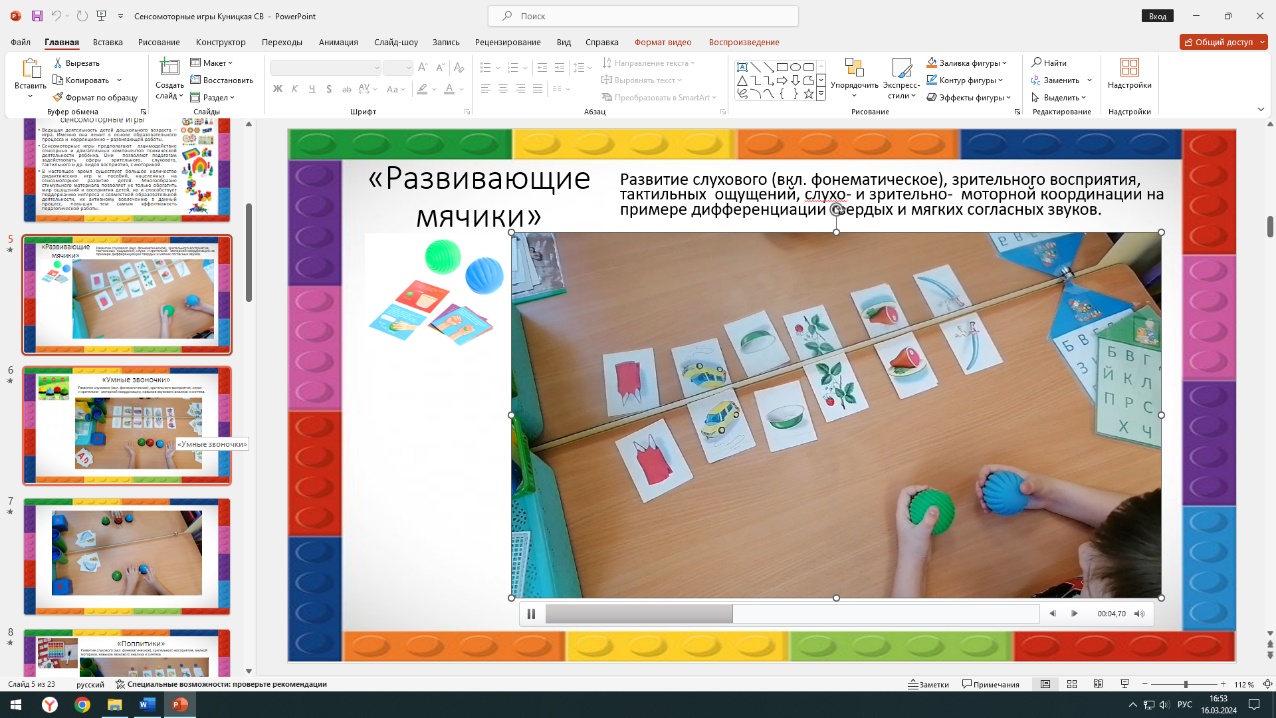 Вариант игры с мячиками на дифференциацию твердых и мягких согласных звуков в начале слова. Перед ребёнком разложен ряд предметных картинок, в руках он держит синий и зеленый сенсорные мячики. Произносит слово, определяет первый звук и сжимает в руке соответствующего цвета мячик.Данный вариант игрового упражнения способствует развитию слухового (вкл. фонематическое), зрительного восприятия, тактильных  ощущений, слухо- и зрительно-  моторной координации.«Умные звоночки - готовое дидактическое пособие, представленное четырьмя  цветными звоночками с игровыми заданиями на карточках.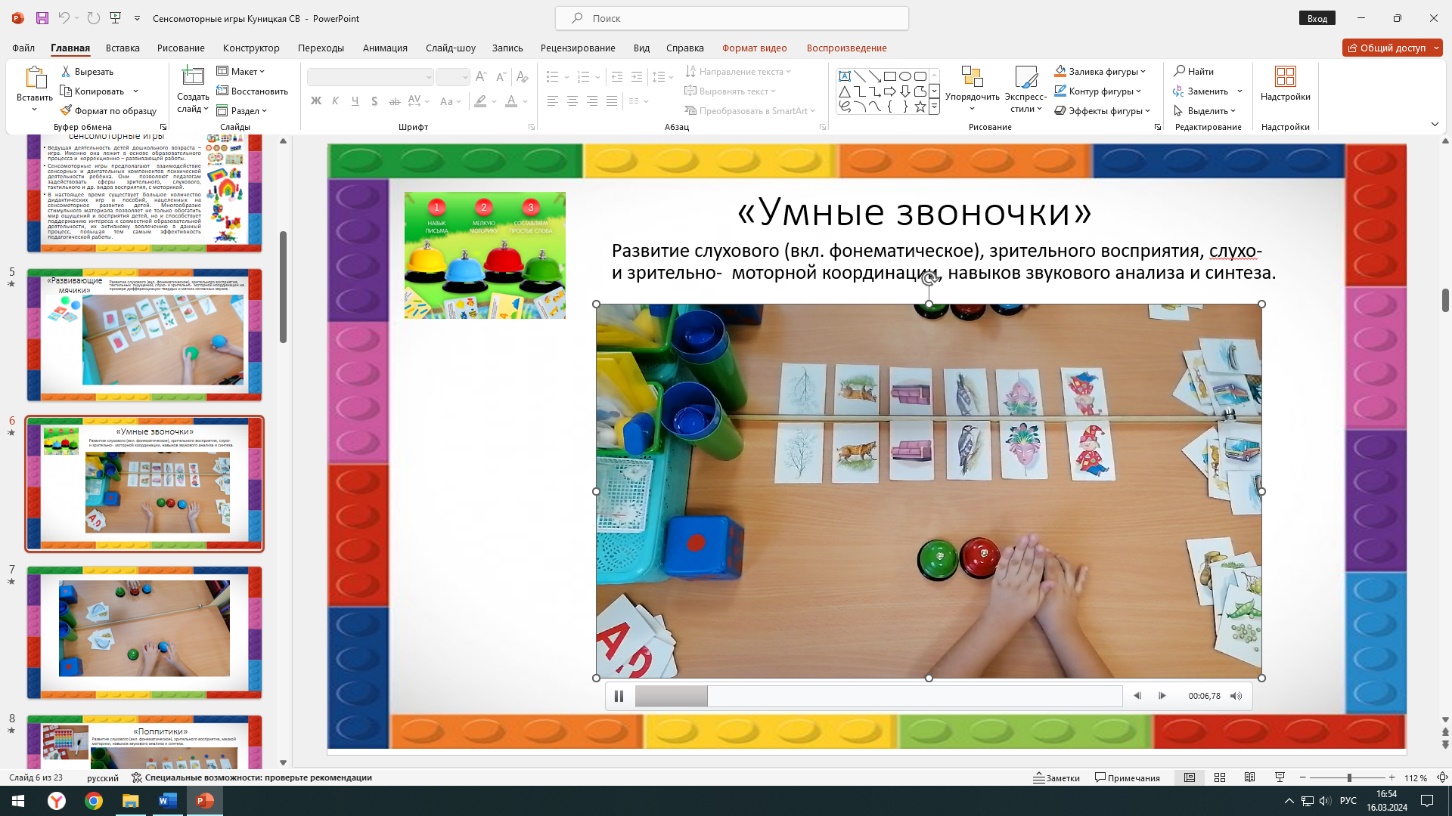 Вариант игры со звоночками на дифференциацию гласных, твердых и мягких согласных звуков в начале слова. Перед ребёнком разложен ряд предметных картинок, перед ним на столе стоят три звоночка (красный, синий, зеленый). Произносит слово, определяет первый звук и нажимает на звоночек соответствующего цвета.Вариант игры со звоночками на развитие навыков звукового анализа и синтеза «Прозвони слово». Перед ребёнком разложен ряд предметных картинок и/или педагог произносит доступное для анализа слово, перед ним на столе стоят три звоночка (красный, синий, зеленый). Ребенок проводит звуковой анализ данного слова и нажимает на цветные звоночки в  соответствии с последовательностью звуков в слове.Данный вариант игрового упражнения способствует развитию слухового (вкл. фонематическое), зрительного восприятия, слухо- и зрительно-  моторной координации, тактильных  ощущений.«Поппитики» - готовая игрушка,  адаптированная для  игровых упражнений с детьми, с буквами на карточках. 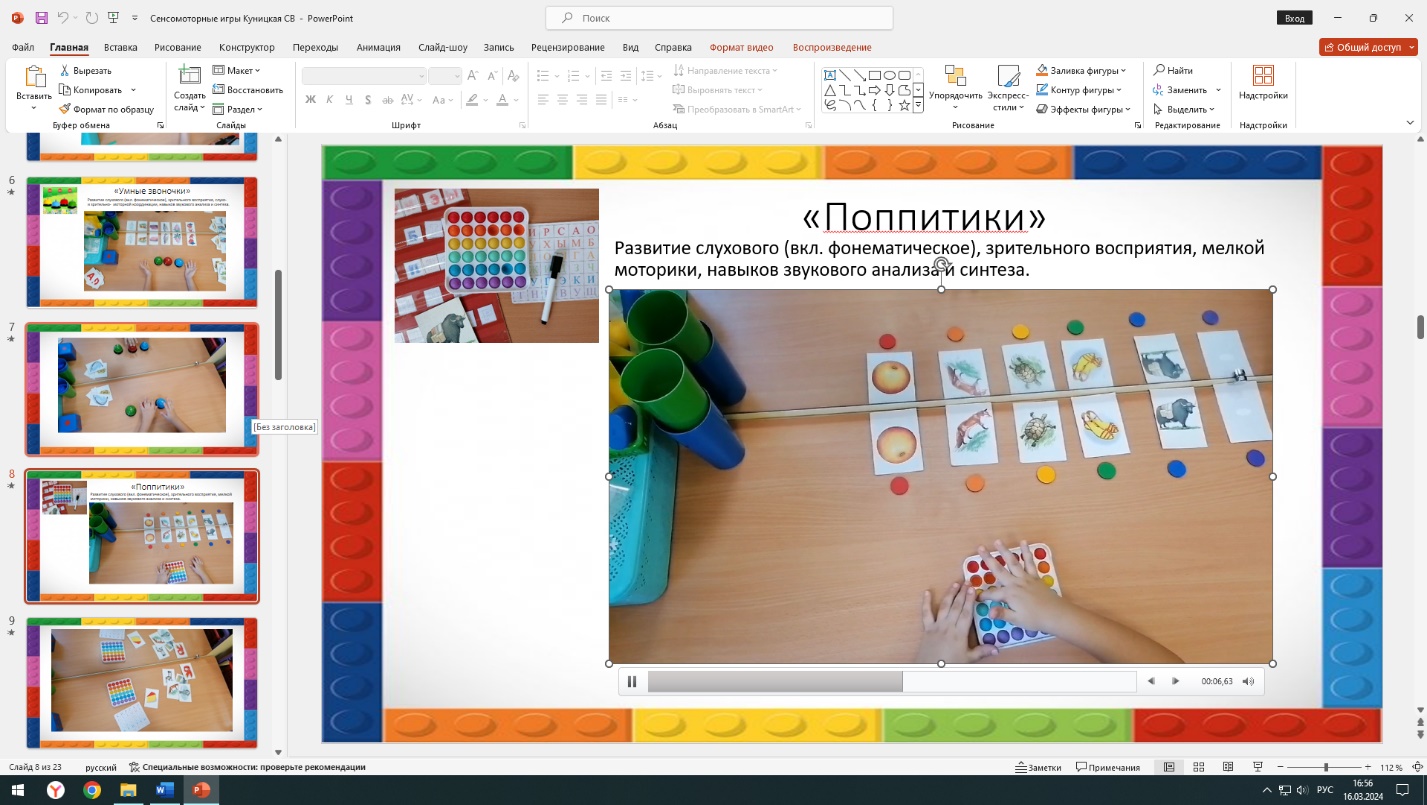 Вариант игры на развитие навыков слогового анализа. Перед ребёнком разложен ряд предметных картинок, перед ним на столе лежит игра «поппит». Произносит первое по порядку  слово, определяет количество слогов и нажимает необходимое количество поппитиков на первой дорожке.Вариант игры на развитие навыков звуко - буквенного анализа и синтеза «Зашифрованное слово». Перед ребёнком разложен ряд предметных картинок и/или педагог произносит доступное для шифрования слово, перед ним на столе лежит игра «поппит» и карточка с расположением букв. Ребенок проводит звуко- буквенный анализ данного слова и нажимает на «поппитики» в  соответствии с последовательностью букв в слове (зашифровывает слово). Можно предложить ребенку вариант игры, где уже нажаты «поппитики» и ему требуется расшифровать слово, опираясь на карточку с указанным расположением букв.Данный вариант игрового упражнения способствует развитию слухового (вкл. фонематическое), зрительного восприятия, тактильных  ощущений, мелкой моторики.Сортер «собери фигуры» - готовое дидактическое пособие, представленное четырьмя   видами цветных геометрических фигур и подставкой для их сборки.  К данному пособию предлагается сделать схемы сборки фигур.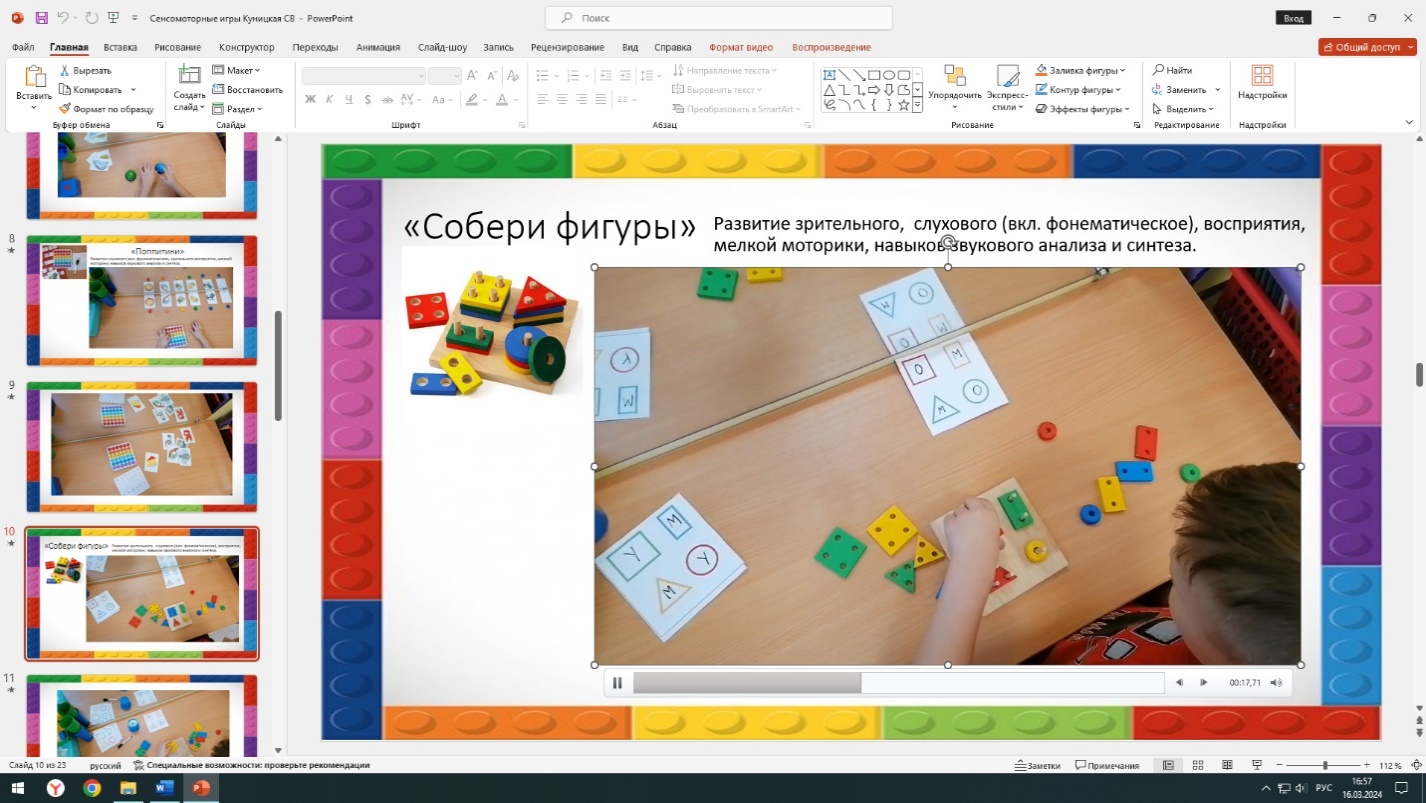 Вариант игры на развитие навыков звуко- буквенного анализа и синтеза, закрепление навыка чтения прямых и обратных слогов. По обе руки от ребёнка разложены фигуры, перед ним на столе стоит подставка для сборки и лежит схема, на которой написали слоги. Ребёнок собирает фигуры в соответствии с данной схемой и читает слоги.Вариант игры «Собери и прочитай слово». По обе руки от ребёнка разложены фигуры, перед ним на столе стоит подставка для сборки и лежит схема, на которой написали слово. Ребёнок собирает фигуры в соответствии с данной схемой и читает слово. Затем проверяет правильность с помощью предложенного педагогом варианта.Данные игровые упражнения способствуют развитию слухового (вкл. фонематическое), зрительного восприятия, слухо- и зрительно-  моторной координации, тактильных  ощущений.Сортер «цветик - семицветик» - готовое дидактическое пособие, представленное семью лепестками разного цвета с кружочками- вкладышами разного размера и подставкой для их сборки.  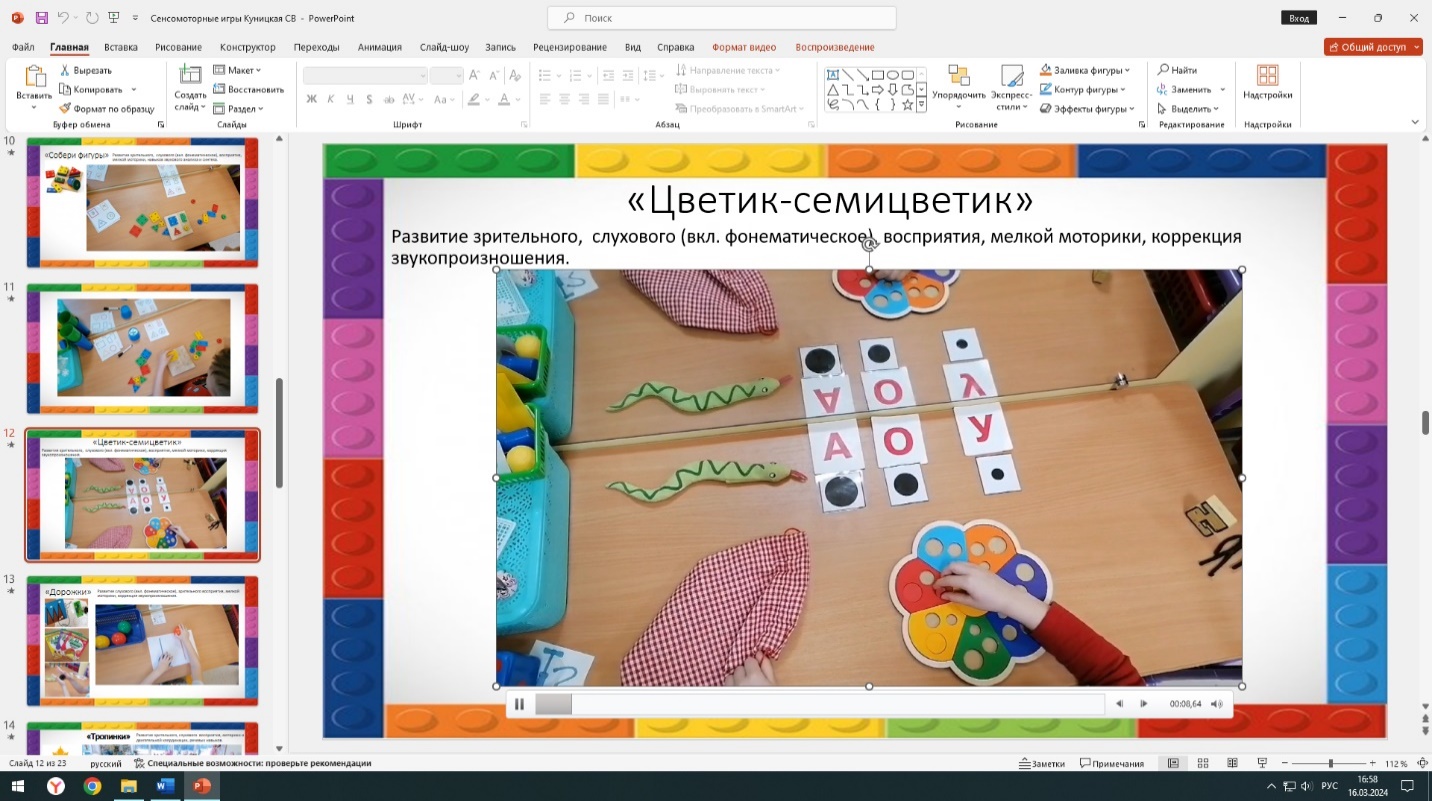 Вариант игры на автоматизацию звука в слогах. Перед ребёнком лежат карточки с изображением трёх кругов разного размера в соответствии с размерами «семицветика». Около каждого круга лежит карточка с гласной буквой. Например, А – большой круг, О- средний, У – маленький. Вкладыши – круги «семицветика» убраны в мешочек.  Ребёнок достает из мешочка круг, определяет его размер, находит его место на «семицветике» и произносит слог. Данное игровое упражнение способствуют развитию зрительного, слухового (вкл. фонематическое) восприятия, слухо- и зрительно-  моторной координации, мелкой моторики, тактильных  ощущений.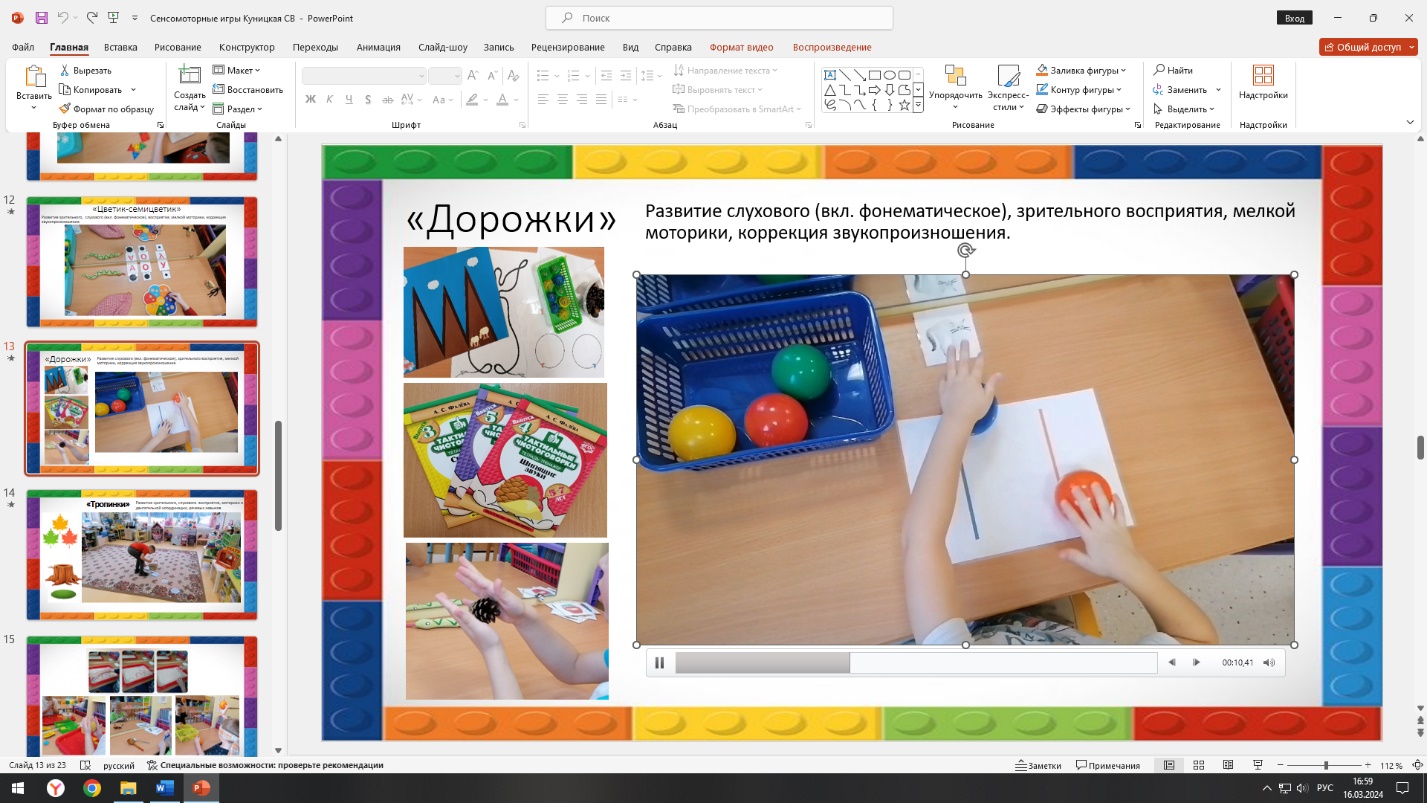 «Дорожки» - готовые и/или изготовленные самостоятельно педагогом разного рода настольные дорожки, лабиринты для работы с пальчиками рук.Вариант игры на автоматизацию звука на примере чистоговорок. Перед ребёнком лежит карточка - поле с изображением двух стрелочек - дорожек разного цвета. Около лежит корзина с разноцветными мячиками. Ребёнку нужно выбрать мячики в соответствии с цветом дорожек. Далее катать их обеими руками в указанном направлении, проговаривая одновременно чистоговорку. Данное игровое упражнение способствуют развитию зрительного, слухового (вкл. фонематическое) восприятия, слухо- и зрительно-  моторной координации, мелкой моторики, тактильных  ощущений.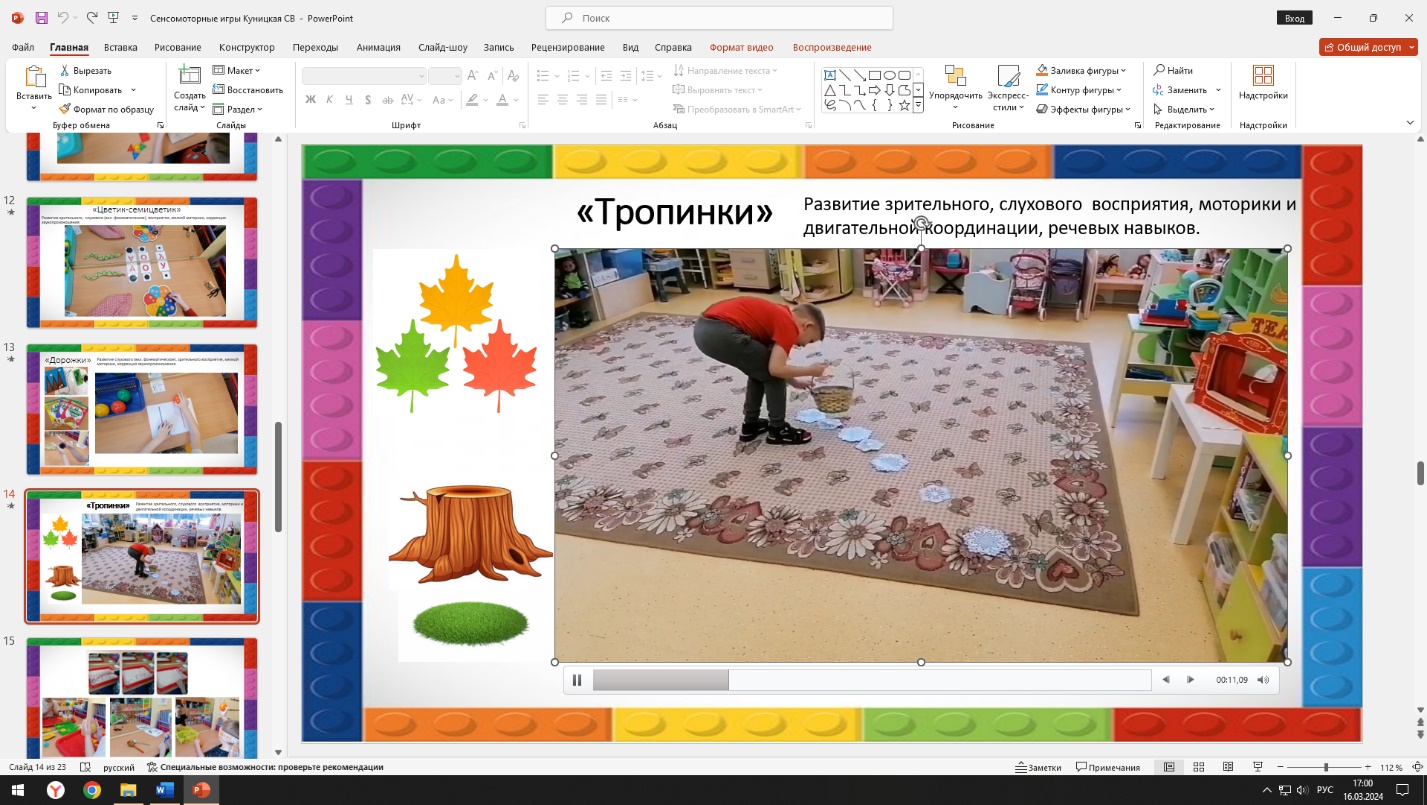 «Тропинки» - готовые и/или изготовленные самостоятельно педагогом разного рода напольные дорожки.Вариант игры на дифференциацию гласных звуков А-У, соотнесение по размеру и действию. Перед ребёнком задача разложить на полу дорожку  из больших и маленьких снежинок в соответствии с указанным образцом (заданной последовательностью). Пройти по дорожке, произнося гласные звуки, ориентируясь на размер снежинок.  Пройти по дорожке, произнося гласные звуки и выполняя указанные действия, ориентируясь так же на размер снежинок.  Данное игровое упражнение способствуют развитию зрительного, слухового (вкл. фонематическое) восприятия, слухо- и зрительно-  моторной координации, общей моторики, пространственных представлений.«Коробка – муфта» - изготовленное самостоятельно педагогом дидактическое пособие.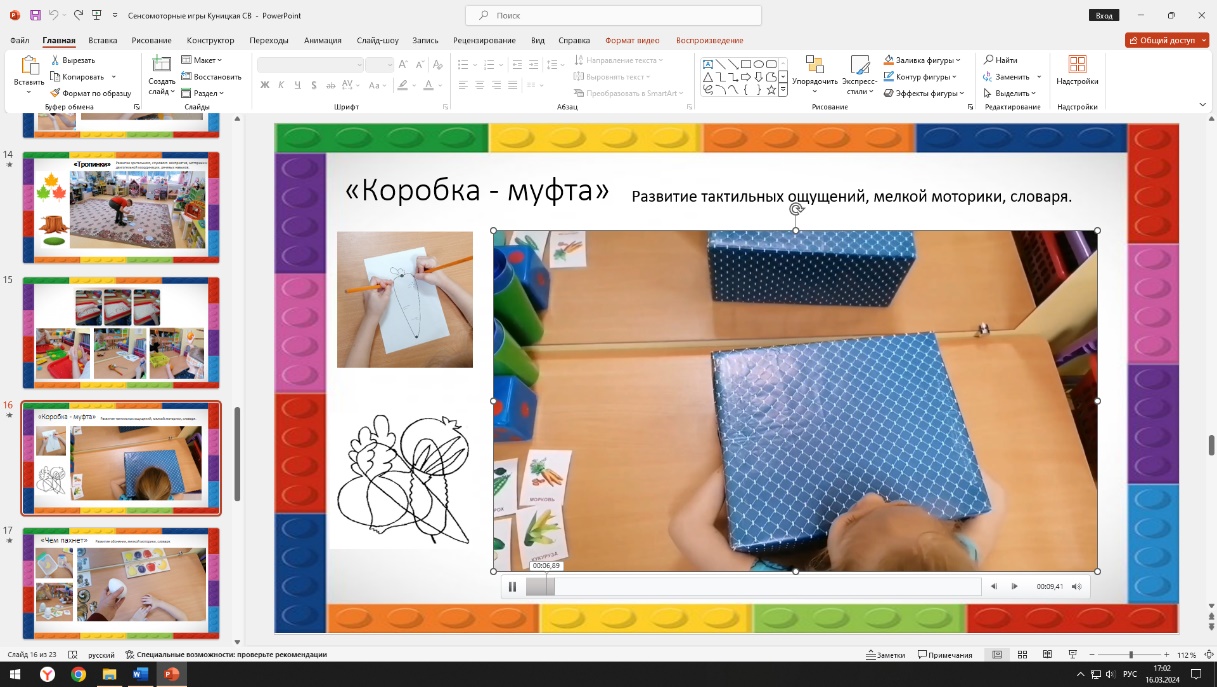 Вариант игры по лексической теме «Овощи». Перед ребёнком лежит коробка - муфта. Он должен наощупь сказать, что в ней спрятано.  По ходу игры, педагог задаёт ребёнку вопросы в соответствии с решаемыми образовательными задачами. Данное игровое упражнение можно дополнить другими заданиями.Данное игровое упражнение способствуют развитию тактильных ощущений, мелкой моторики, сенсорных представлений.«Чем пахнет» - изготовленное самостоятельно педагогом дидактическое пособие.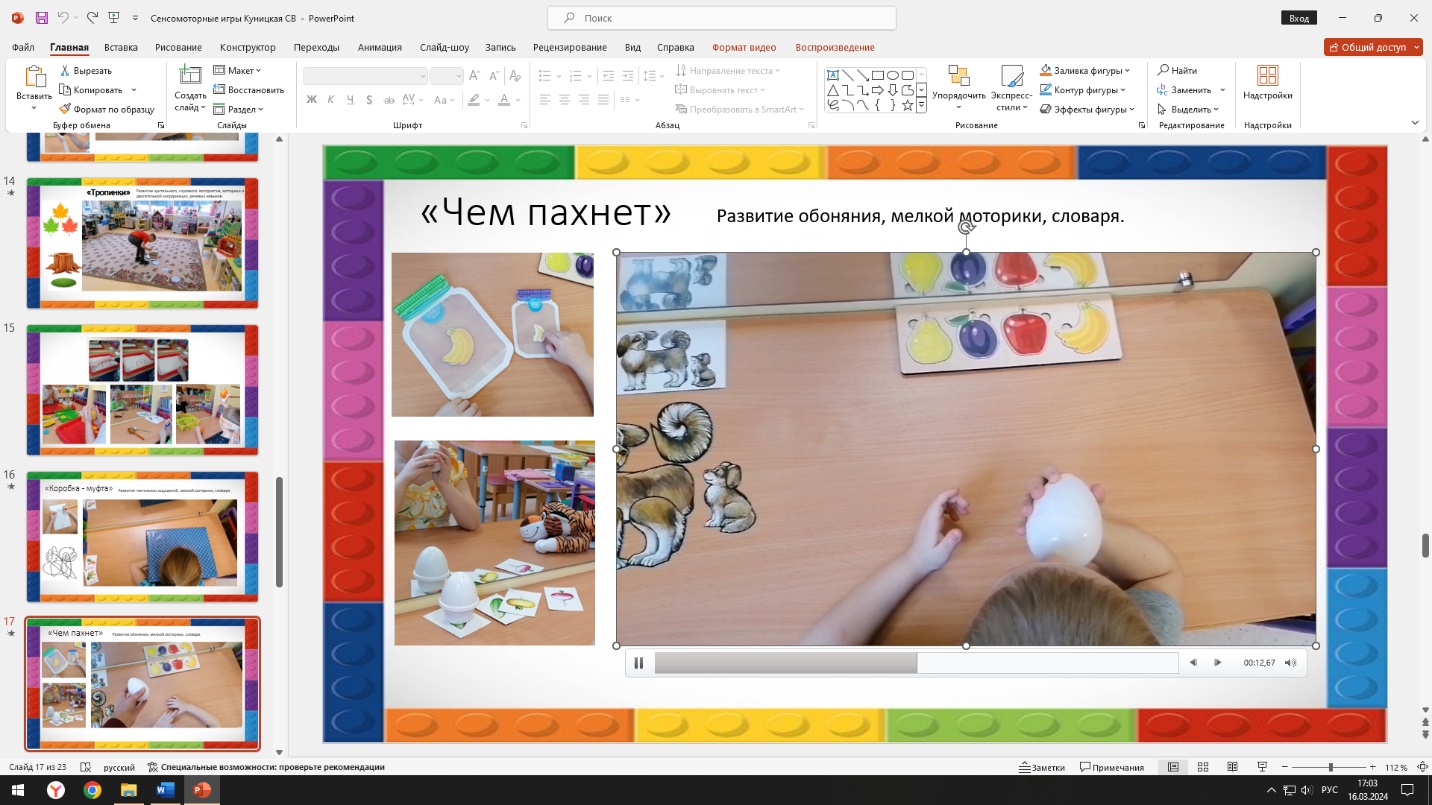 Вариант игры по лексической теме «Фрукты». Перед ребёнком лежит пластмассовое яйцо, в котором спрятан фрукт. Он должен понюхать через отверстия в яйце и сказать, что в ней спрятано.  По ходу игры, педагог задаёт ребёнку вопросы в соответствии с решаемыми образовательными задачами. Данное игровое упражнение можно дополнить другими заданиями.Данное игровое упражнение способствуют развитию обоняния, мелкой моторики, сенсорных представлений.«Пятнышки» - изготовленное самостоятельно педагогом пособие. Игровое поле, отчерченное для обеих рук. Карточки с цветными кружками – пятнышками. Фишки- пробочки.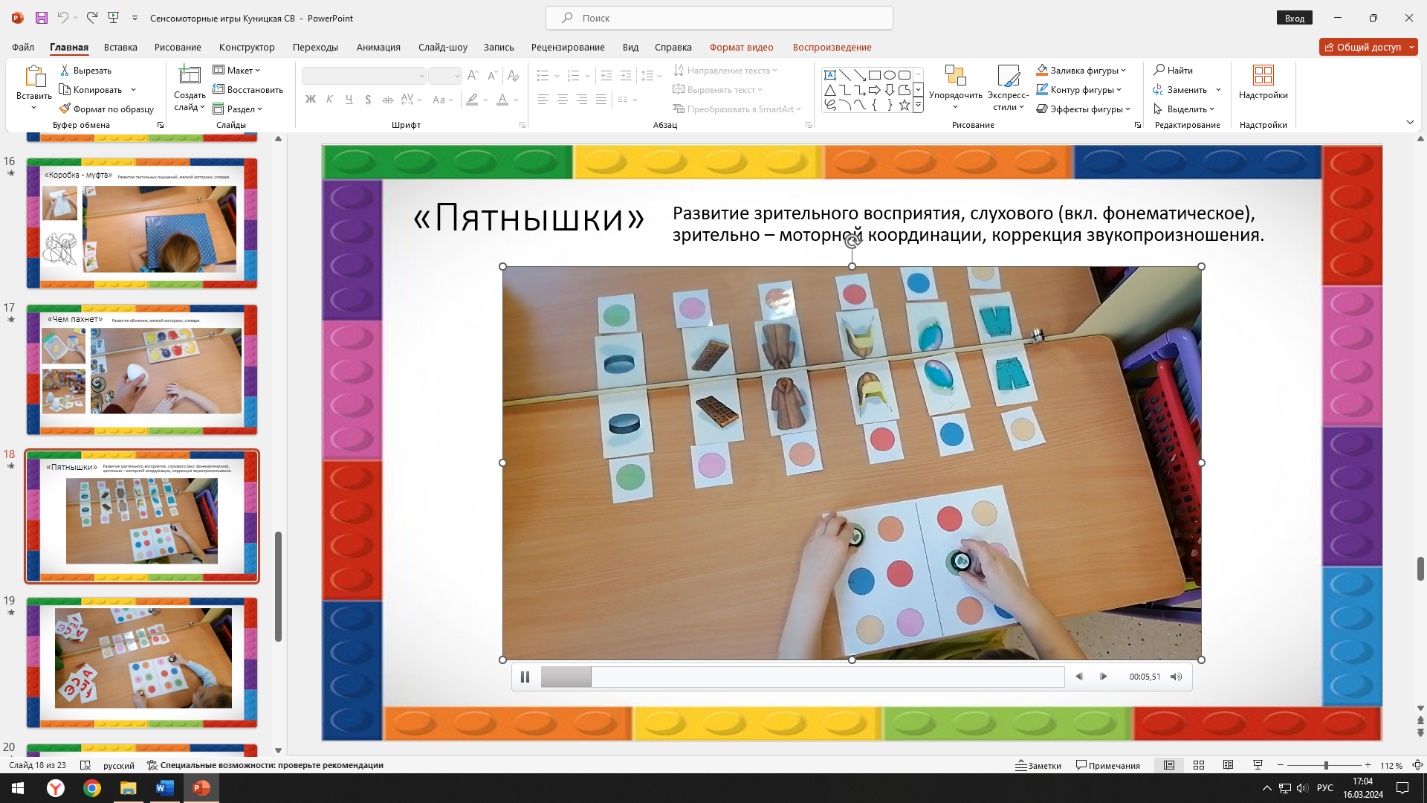 Вариант игры на автоматизацию звука на примере слов. Перед ребёнком лежит карточка - поле и дорожка из предметных картинок, около каждой картинки лежит цветной кружок. Ребёнку нужно взять фишки и начать проговаривать дорожку из слов, одновременно переставляя фишки обеими руками на соответствующего цвета кружки. Вариант игры на автоматизацию звука на примере слогов. Перед ребёнком лежит карточка – поле, на кружках которой написаны гласные буквы, и дорожка цветных кружков. Ребёнку нужно взять фишки и  одновременно обеими руками переставлять их на кружки в соответствии с дорожкой, проговаривая при этом слоги. Данное игровое упражнение способствуют развитию зрительного, слухового (вкл. фонематическое) восприятия, слухо- и зрительно-  моторной координации, мелкой моторики.«Клумбы» - изготовленное самостоятельно педагогом пособие. Два кольца от игры «кольцеброс» и цветные пробочки. 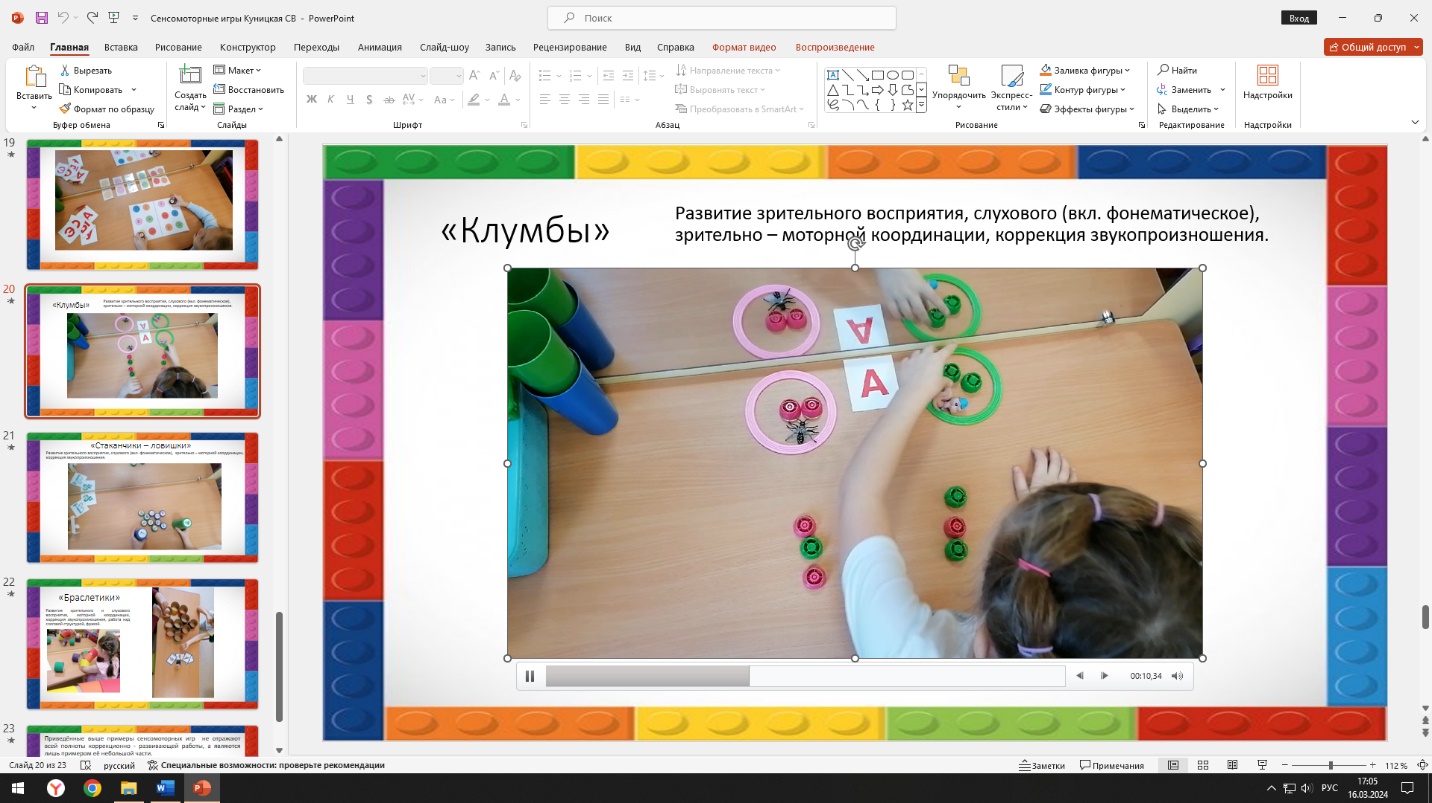 Вариант игры на автоматизацию и дифференциацию звуков на примере слогов. Перед ребёнком лежат два кольца – «клумбы», в которых сидят муха – Ж и змея – Ш. Рядом карточка  изображением гласной буквы для составления слога. Педагог и/или ребенок выстаивает дорожки из пробочек к клумбам, равные по количеству. Ребёнку нужно поочередно обеими руками брать фишки (цветочки) и убирать их на клумбу, одновременно проговаривая слоги ША – ЖА.. Данное игровое упражнение способствуют развитию зрительного, слухового (вкл. фонематическое) восприятия, слухо- и зрительно-  моторной координации, мелкой моторики.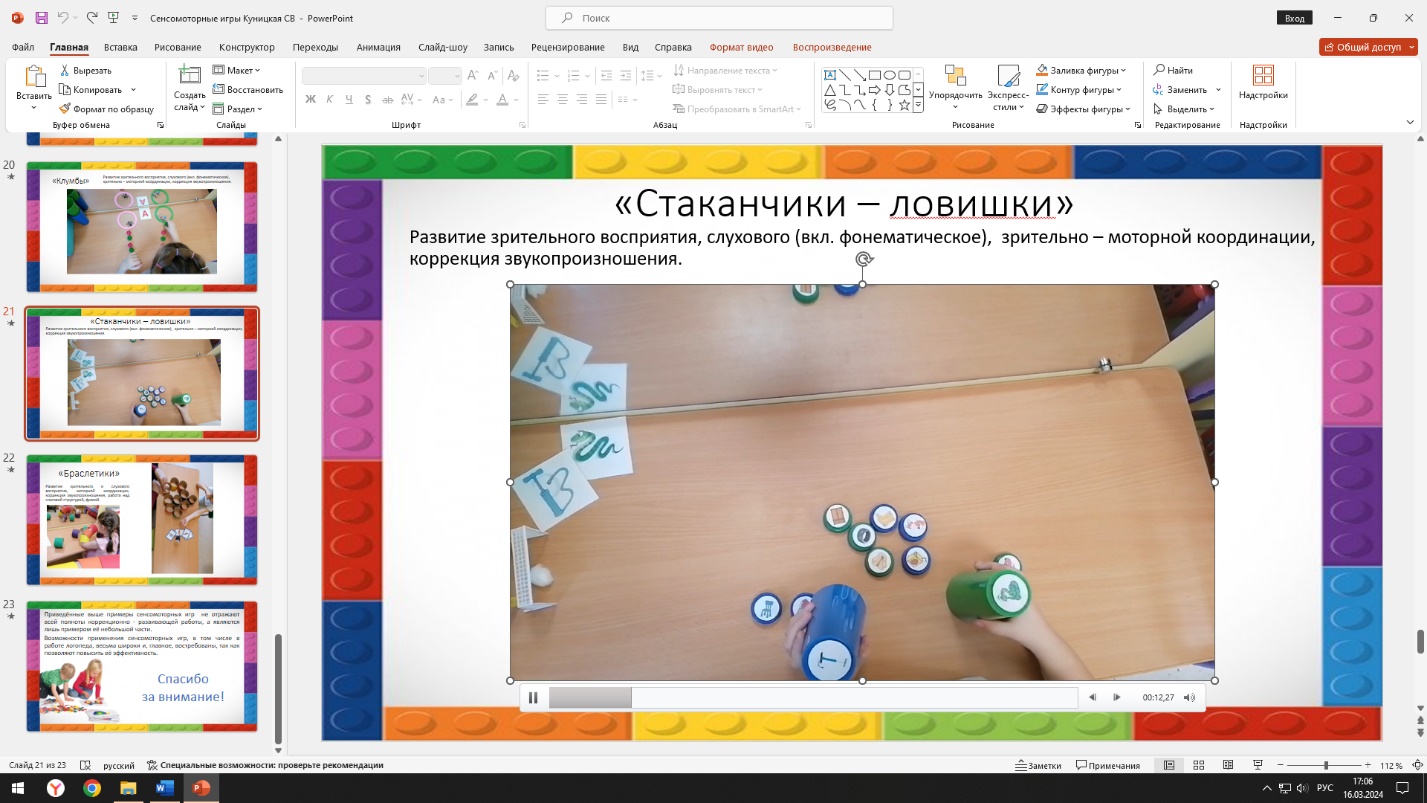 «Стаканчики - ловишки» - изготовленное самостоятельно педагогом пособие. Два разноцветных стакана и цветные пробочки. Вариант игры на автоматизацию и дифференциацию звуков на примере слов. Перед ребёнком лежат цветные пробочки, на которых липучками прикреплены предметные картинки. Ребёнок берёт в руки два стакана и начинает ими «ловить» фишки, проговаривая при этом слова.  После предлагается поменять стаканы и повторить игру.Данное игровое упражнение способствуют развитию зрительного, слухового (вкл. фонематическое) восприятия, слухо- и зрительно-  моторной координации.«Браслетики» - изготовленное самостоятельно педагогом пособие. Парные разноцветные «браслеты» из картона. 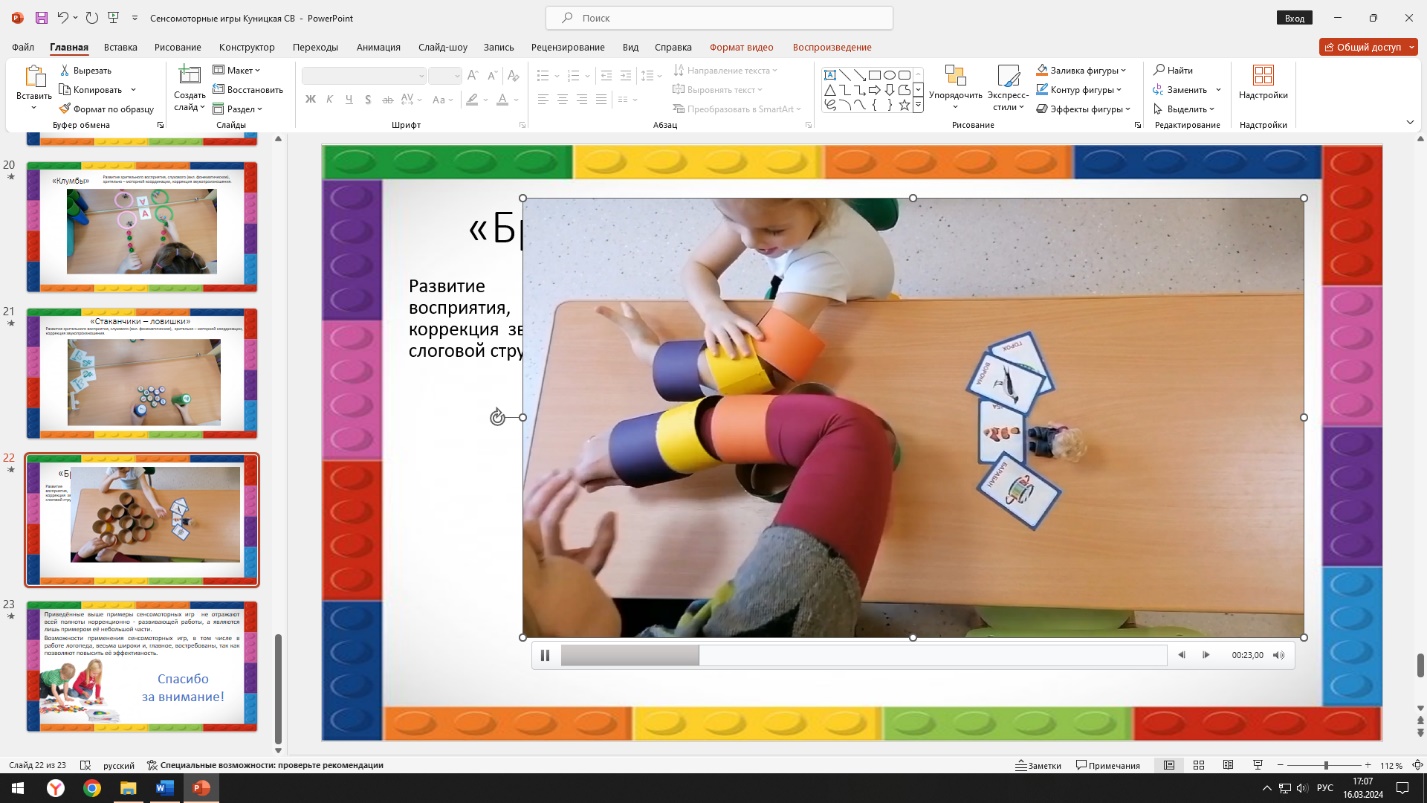 Вариант игры на автоматизацию звука и работу над слоговым анализом слова. Перед ребёнком лежат парные цветные «браслетики». Взрослый проговаривает слово по слогам, надевая себе на руку браслеты в определённой последовательности. Ребёнку предлагается повторить слово и данную последовательность «браслетов».  Вариант игры на автоматизацию звука и работу над простым предложением. Перед ребёнком лежат парные цветные «браслетики». Взрослый проговаривает предложение по словам, надевая себе на руку браслеты в определённой последовательности. Ребёнку предлагается повторить предложение и данную последовательность «браслетов».  Данное игровое упражнение способствуют развитию зрительного, слухового (вкл. фонематическое) восприятия, слухо- и зрительно- моторной координации, пространственные представления.       Приведённые выше примеры сенсомоторных игр не отражают всей полноты коррекционно - развивающей работы, а являются лишь примером её небольшой части. Возможности применения сенсомоторных игр, в том числе в работе логопеда, весьма широки и, главное, востребованы, так как позволяют повысить её эффективность.